Con los modelos presentado debemos vivirLos derechos de la mujer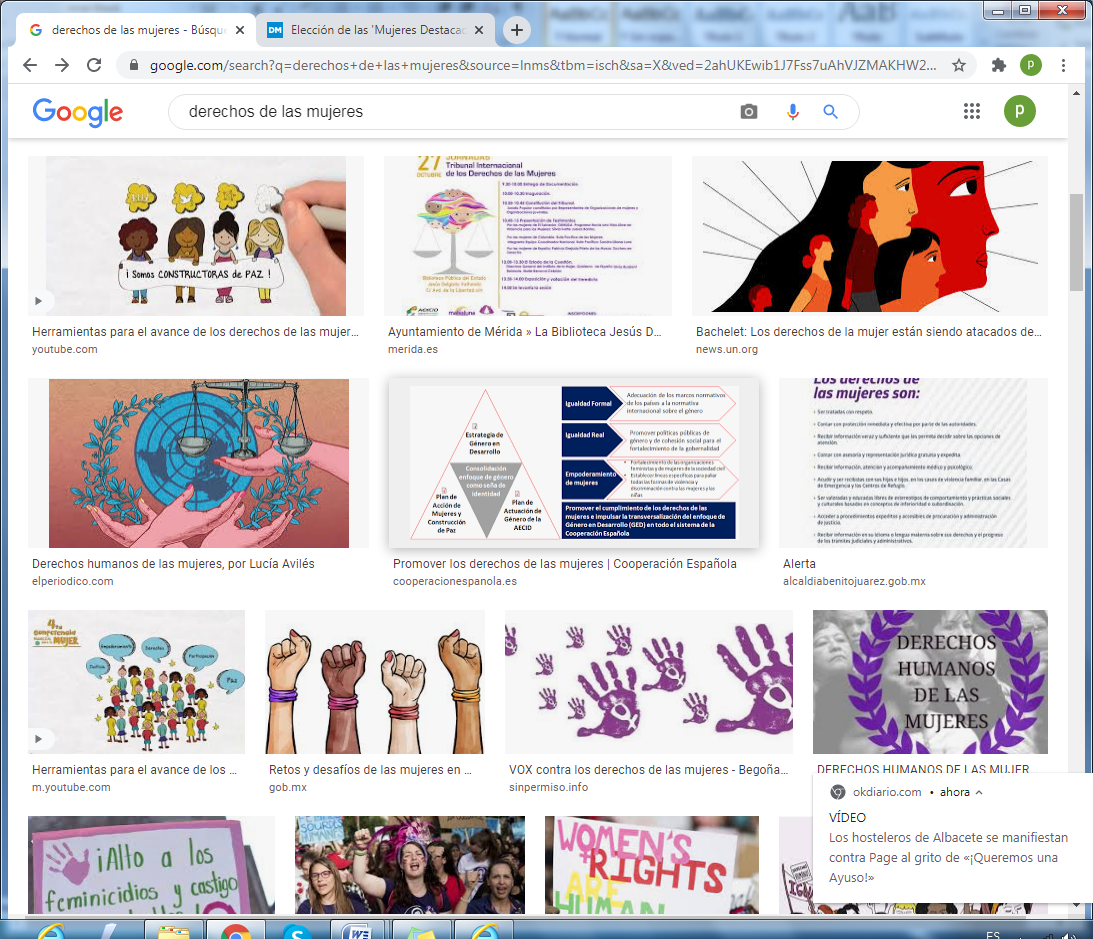       Las mujeres son la mitad de la población mundial y tienen los mismos derechos que los hombres.     Tienen derecho a no sufrir discriminación ni violencia por el hecho de haber nacido mujeres. Tienen derecho a no ser maltratadas ni asesinadas por sus parejas o ex parejas, a no vivir con el miedo constante a ser agredidas sexualmente con impunidad, a no ser discriminadas en el trabajo ni en el acceso a los recursos económicos y de producción, a vestirse como quieran, a estudiar lo que quieran, a decidir sobre su cuerpo, su sexualidad y su reproducción sin coacción ni presiones. Tienen derecho a expresarse libremente, a hablar alto y reclamar sus derechos sin miedo a ser encarceladas, perseguidas o asesinadas por ello. «Todos los seres humanos nacen libres e iguales en dignidad y derechos».
      Artículo 1, Declaración Universal de los Derechos Humanos, 10 de diciembre de 1948       Hace 70 años, las naciones del mundo adoptaron el compromiso de fomentar los derechos humanos y libertades sin distinción de sexo, raza, idioma y religión. Desde entonces se han puesto en marcha numerosos mecanismos y leyes, a nivel internacional, regional y nacional, para asegurar que dichos derechos y libertades llegan de manera efectiva a esa mitad de la población, las mujeres.      En 1979 se aprobó la Convención sobre la Eliminación de Todas las Formas de Discriminación contra la Mujer, instrumento clave de Naciones Unidas en la protección de los derechos de las mujeres.    Desde 2000 se han aprobado ocho resoluciones del Consejo de Seguridad de la ONU sobre el impacto desproporcionado de los conflictos en las mujeres y las niñas y que promueven su participación en el mantenimiento de la paz.    En 2010 se creó ONU Mujeres, organismo de Naciones Unidas centrado en impulsar la igualdad de género en el mundo.    En 2011 se aprobó el Convenio de Estambul, con el objetivo de abordar todas las formas de violencia hacia las mujeres en Europa.   En 2015 se aprobó  la Agenda 2030  para el Desarrollo Sostenible que incluyó la igualdad de género y el empoderamiento de las mujeres dentro de sus Objetivos de Desarrollo Sostenible.    En 2018 el Foro Económico Mundial hizo un llamamiento para que ese año fuera “el año en que las mujeres prosperen”, dando luz a otro ámbito, el laborar y económico en el que también son discriminadas.   En 2018 la Comisión Europea puso en marcha la plataforma “European Network for Women in Digital” PARA reducir la brecha de género digital en la UE.   En 2018 el Consejo de Europa publicó su segunda Estrategia de Igualdad de Género que busca la igualdad de hombres y mujeres en todos los niveles.Y en España:       En 2004 se aprobó una ley integral contra la violencia de género.     En 2017 se acordó un pacto de Estado orientado a abordar las deficiencias aún existentes en la protección efectiva de las mujeres.       En 2018 el Real Decreto Ley 9/2018 establece medidas urgentes para dar respuesta más efectiva a las víctimas de violencia de género y sus hijos e hijas menores.       En 2019 se anunció la elaboración de una nueva Estrategia para Combatir las Violencias Machistas.       En 2020 se impulsó un Plan de Contingencia contra la violencia de género  ante la crisis del COVID-19.Ofrecemos reflexión y modelos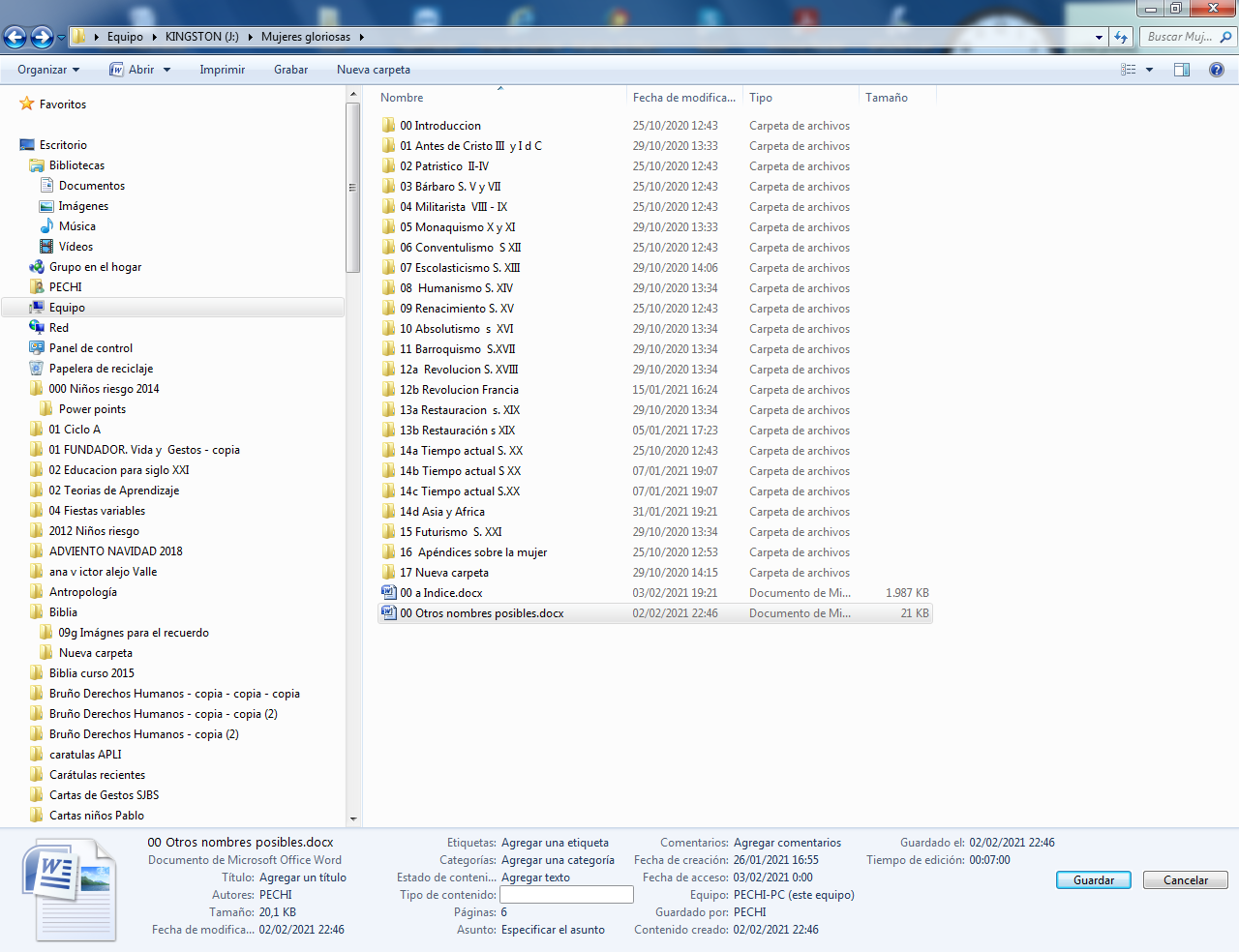 LA MUJER   Libertad, Igualdad, Seguridad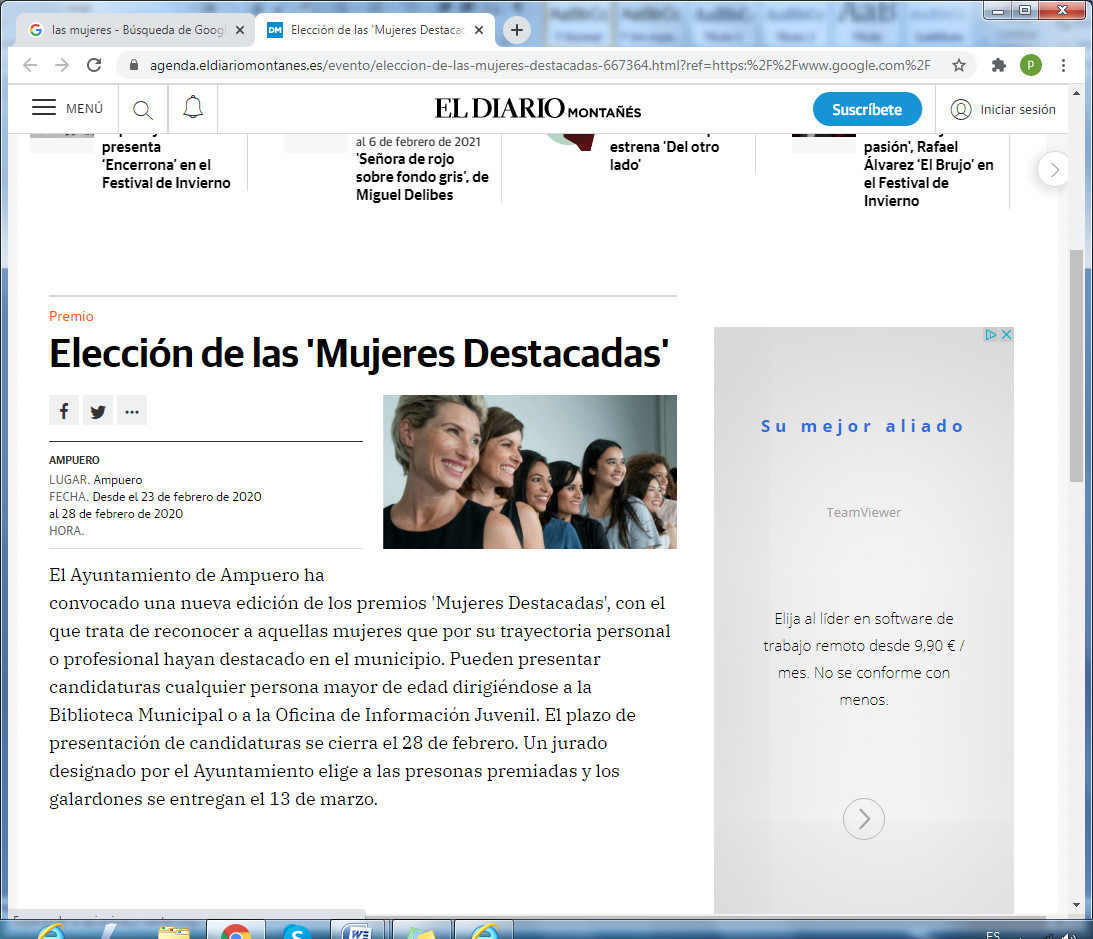    No basta hablar de feminismo    Hay que descubrir a la mujer como protagonista del mundo,   de la familia, del trabajo, de la sociedad,   de la humanidad   Las mujeres y los varones constituyen  el género humano actualcreado para la paz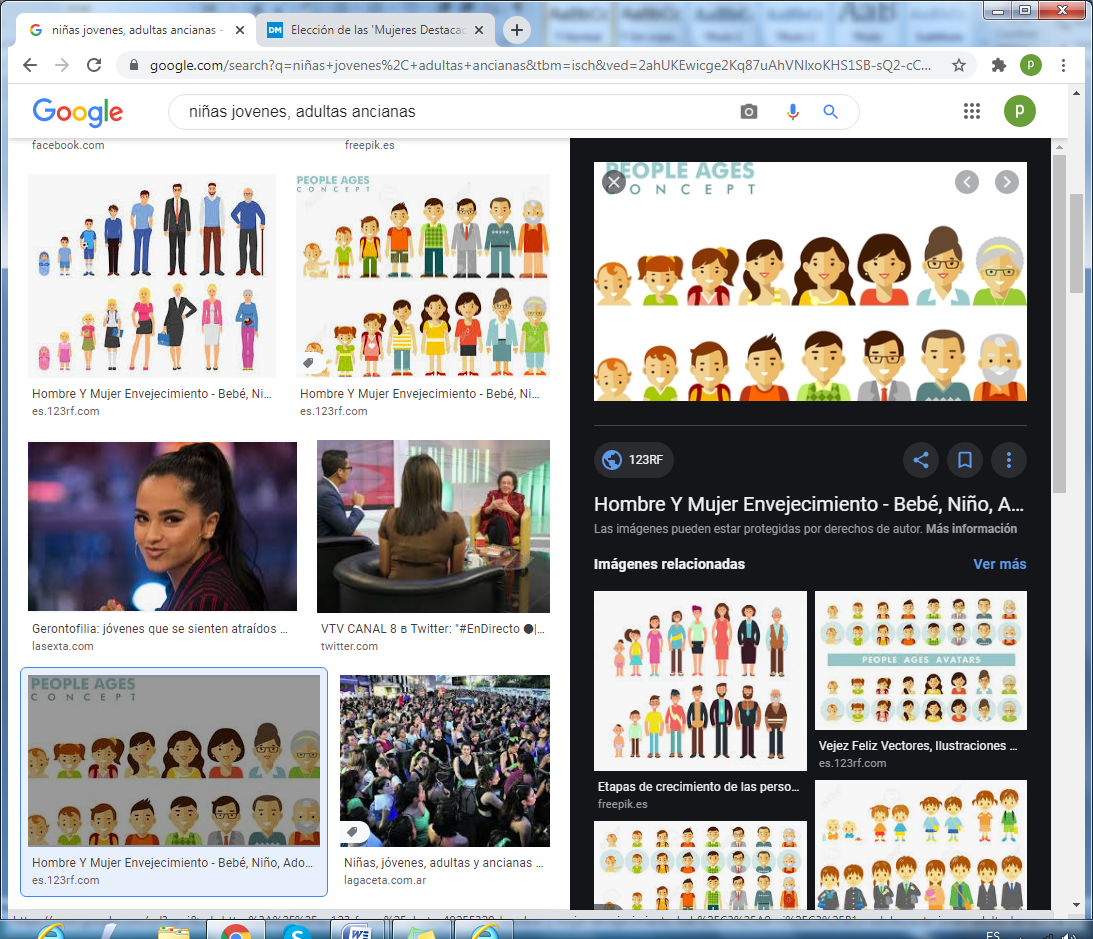    Estudiamos en 500 modelos positivos y reales:   lo que son, lo que viven, los sueñan, la mayor parte   y algunas figuras  negativas , siempre las hay,   lo que no deben hacer